MINISTRY OF DEFENCE & MILITARY VETERANSNATIONAL ASSEMBLYQUESTION FOR WRITTEN REPLY2321.	Mr S J F Marais (DA) to ask the Minister of Defence and Military Veterans:(1)	Whether, with reference to land borders being monitored and patrolled by the 15 sub-units, 70% of our borders are monitored and/or patrolled by Reserve Force members; if not, what are the relevant details;(2)	what (a) are the age groups and (b) is the number of Reserve Force members who belong to the specified age groups;(3)	whether the budget for the Reserve Force has been cut; if so, (a) was this cut by 30% and (b) how will the objectives still be optimised;(4)	whether a budget cut will affect the (a) protection and (b) increased risks of our land borders; if so, what are the relevant details?			NW2566EREPLY:a.	Rank Group differs from 21 to 68 years of age.b.	Age 21	2 x Members	Age 23	6 x Members	Age 24	19 x Members	Age 25	16 x Members	Age 26	48 x Members	Age 27	47 x Members	Age 28	56 x Members	Age 29	56 x Members	Age 30	42 x Members	Age 31	48 x Members	Age 32	40 x Members	Age 33	60 x Members	Age 34	42 x Members	Age 35	35 x Members	Age 36	40 x Members	Age 37	33 x Members	Age 38	22 x Members	Age 39	28 x Members	Age 40	40 x Members	Age 41	48 x Members	Age 42	58 x Members	Age 43	61 x Members	Age 44	39 x Members	Age 45	85 x Members	Age 46	50 x Members	Age 47	34 x Members	Age 48	33 x Members	Age 49	49 x Members	Age 50	40 x Members	Age 51	27 x Members	Age 52	18 x Members	Age 53	20 x Members	Age 54	11 x Members	Age 55	19 x Members	Age 56	9 x Members	Age 57	6 x Members	Age 58	2 x Members	Age 59	6 x Members	Age 60	7 x Members	Age 61	2 x Members	Age 62	2 x Members	Age 63	2 x Members	Age 64	3 x Members	Age 65	1 x Members	Age 68	1 x MembersQuestion 3:  whether the budget for the Reserve Force has been cut; if so (a) was this cut by 30% and (b) how will the objectives still be optimised?REPLY:The budget reduction for Reserve Fore utilization in the DOD had not impact on the deployments such as Op CORONA.  Currently the Force Providers provide additional Reserve Force members than budgeted for.   Question 4:  whether a budget cut will affect the (a) protection and (b) increased risks of our land borders; if so, what are the relevant details?REPLY:Force Providers cannot commit themselves with the current ratio of 2/3 Regular Force members (66.6%) and 1/3 Reserve Force members (33.3%) for Op CORONA.  Currently Joint Operations Division receives 46% + Reserve Force members.  If a budget cut in Op CORONA occurs, the risk will be several critical vacant posts; impact on the safe-guarding of the borders, medical support to deployed members and protection cannot be executed.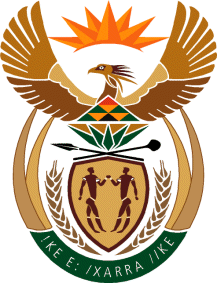 